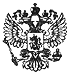 Федеральный закон от 8 марта 2015 г. N 45-ФЗ "О внесении изменений в статью 178 Уголовного кодекса Российской Федерации"     Принят Государственной Думой 25 февраля 2015 года     Одобрен Советом Федерации 4 марта 2015 года     Внести  в  статью 178  Уголовного  кодекса  Российской     Федерации(Собрание законодательства Российской Федерации, 1996,  N 25,   ст. 2954;2003, N 50, ст. 4848; 2009, N 31, ст. 3922; 2011, N 50, ст. 7343,   7362)следующие изменения:     1) наименование изложить в следующей редакции:     "Статья 178. Ограничение конкуренции";     2) абзац первый части первой изложить в следующей редакции:     "1. Ограничение конкуренции путем заключения  между   хозяйствующимисубъектами-конкурентами ограничивающего конкуренцию соглашения (картеля),запрещенного  в  соответствии   с   антимонопольным     законодательствомРоссийской Федерации, если это деяние причинило крупный ущерб гражданам,организациям или государству либо повлекло извлечение дохода  в   крупномразмере, -";     3) примечания изложить в следующей редакции:     "Примечания.  1.   Доходом   в   крупном   размере     в   настоящейстатье признается доход, сумма которого  превышает  пятьдесят   миллионоврублей, а доходом в особо крупном размере - двести  пятьдесят   миллионоврублей.     2. Крупным  ущербом  в  настоящей  статье признается  ущерб,   суммакоторого превышает десять миллионов рублей, а особо  крупным  ущербом  -тридцать миллионов рублей.     3.  Лицо,  совершившее  преступление,  предусмотренное     настоящейстатьей, освобождается от уголовной ответственности, если оно первым   изчисла  соучастников   преступления   добровольно   сообщило   об   этомпреступлении, активно способствовало его раскрытию и (или) расследованию,возместило   причиненный  этим  преступлением  ущерб  или  иным   образомзагладило причиненный вред и если в его действиях  не  содержится   иногосостава преступления.".Президент Российской Федерации                                  В. ПутинМосква, Кремль8 марта 2015 годаN 45-ФЗ